Об отмене особого противопожарного режима  на территории Старонижестеблиевского сельского поселения Красноармейского районаВ связи с понижением температуры окружающего воздуха, нормализацией пожарной обстановки на территории Красноармейского района                         п о с т а н о в л я ю:1. Отменить с 15.00 часов 24 ноября 2020 года особый противопожарный режим на территории Старонижестеблиевского сельского поселения Красноармейского района. 2. Настоящее постановление разместить на официальном сайте администрации Старонижестеблиевского сельского поселения Красноармейского района в информационно-телекоммуникационной сети «Интернет» snsteblievskaya.ru.3. Контроль за выполнением настоящего постановления возложить на заместителя главы администрации Старонижестеблиевского сельского поселения Е.Е.Черепанову.4. Настоящее постановление вступает в силу со дня его обнародования и распространяет свое действие на правоотношения, возникшие с 15.00 часов 24 ноября 2020 года. ГлаваСтаронижестеблиевского сельского поселенияКрасноармейского района					                          В.В. Новак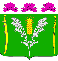 АДМИНИСТРАЦИЯСТАРОНИЖЕСТЕБЛИЕВСКОГО СЕЛЬСКОГО ПОСЕЛЕНИЯ КРАСНОАРМЕЙСКОГО РАЙОНАПОСТАНОВЛЕНИЕАДМИНИСТРАЦИЯСТАРОНИЖЕСТЕБЛИЕВСКОГО СЕЛЬСКОГО ПОСЕЛЕНИЯ КРАСНОАРМЕЙСКОГО РАЙОНАПОСТАНОВЛЕНИЕ«   24  »    11           2020г.№  162станица Старонижестеблиевскаястаница Старонижестеблиевская